ROMÂNIA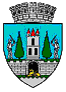 JUDEŢUL SATU MARECONSILIUL LOCAL AL MUNICIPIULUI SATU MARE HOTĂRÂREA nr. 235/ 27.09.2018privind  aprobarea documentaţiei  AUDITUL ELECTROENERGETIC ŞI LUMINOTEHNIC AL SISTEMULUI DE ILUMINAT PUBLIC AL MUNICIPIULUI  SATU MARE	Consiliul Local al Municipiului Satu Mare întrunit în şedinţa  ordinară din data de 27.09.2018,	Luând act de raportul Serviciului investiţii,gospodărire,întreținere din cadrul aparatului de specialitate al Primarului, înregistrat sub nr.44733 / 24.09.2018, expunerea de motive a Primarului municipiului, în calitate de iniţiator, înregistrată cu nr.44742 / 24.09.2018, de  raportul comisiei de specialitate a Consiliului local,	 Având în vedere procesul - verbal al comisiei tehnico-economice  nr. 44533/21.09.2018.Ţinând seama de prevederile: art. 41, art. 44 alin. 1 din Legea 273 din 29 iunie 2006 privind Finanţele Publice Locale, cu referire la cheltuielile de investiţii şi documentaţiile tehnico – economice,Luând	în considerare prevederile Legii nr.24/2000 privind normele de tehnică legislativă pentru elaborarea actelor normative, republicată, cu modificările şi completările ulterioare,În temeiul prevederilor art. 36 alin.(4) lit d ) , ale art. 45 alin. (2) lit. a), precum şi ale art. 115 alin. (1) lit. b) din Legea administraţiei publice locale nr. 215/2001, republicată,  cu modificările şi completările ulterioare,Adoptă prezenta      	  				      H O T Ă R Â R E:           Art. 1. Se aprobă documentaţia  AUDITUL  ELECTROENERGETIC ŞI LUMINOTEHNIC AL SISTEMULUI DE ILUMINAT PUBLIC AL MUNICIPIULUI  SATU MARE .Art. 2. Cu ducerea la îndeplinire a prezentei hotărâri se încredinţează Primarul  municipiului  Satu Mare şi serviciile de specialitate.Art. 3.  Prezenta hotărâre se comunică, prin intermediul secretarului municipiului Satu Mare, în termenul prevăzut de lege, Primarului municipiului Satu Mare, Instituţiei Prefectului judeţului Satu Mare și Serviciului investiţii, gospodărire, întreținere.     Preşedinte de şedinţă                                                       Contrasemnează        Doina  Feher                                                     Secretar al municipiului                                                                                   Mihaela Maria RacolţaPrezenta hotărâre a fost adoptată cu respectarea prevederilor art.45 alin.(2) din Legea  administraţiei publice locale nr. 215/2001, republicată, cu modificările şi completările ulterioare;Redactat în 6 exemplare originale            Total consilieri în funcţie23Nr . total al consilierilor  prezenţi23Nr total al consilierilor absenţi0Voturi pentru23Voturi împotrivă0Abţineri0